РОССИЙСКАЯ  ФЕДЕРАЦИЯАМУРСКАЯ  ОБЛАСТЬ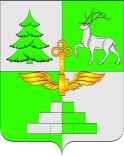 А Д М И Н И С Т Р А Ц И Я   Г О Р О Д А  Т Ы Н Д ЫПОСТАНОВЛЕНИЕ20.12.2019                                                                                         № 2637                                                        г.Тында                                                   О внесении изменений в долговую политику города Тынды на  2020 годи плановый период 2021-2022 годов, утвержденную постановлением Администрации города Тынды от 02.10.2019 №2105В соответствии со статьей 101 Бюджетного кодекса Российской Федерации, решением Тындинской городской Думы  от 22 декабря  2011 года N 401 "Об утверждении Положения «О бюджетном процессе в городе Тынде», в целях повышения эффективности исполнения городского бюджета, руководствуясь Уставом города Тынды, п о с т а н о в л я е т:
            1. Внести  изменения в  постановление  Администрации города Тынды от  02.10.2019   №2105  «Об  утверждении  долговой политики  города Тынды на 2020 год и плановый  период  2021-2022  годов»  изложив   приложение   в  новой   редакции  согласно приложению к настоящему постановлению.
            2. Администрации    города    Тынды     при    исполнении   городского  бюджета    за    2020  год    и   плановый  период  2021-2022 годов  обеспечить реализацию   долговой     политики,   указанной    в    пункте   1     настоящего постановления.            3. Настоящее постановление вступает в силу с 01 января 2020 года.            4. Контроль   за   исполнением   настоящего   постановления  оставляю  за собой. Мэр города Тынды                                                                     М.В. Михайлова                                           Приложение                         к постановлению                                               Администрации города Тынды                                                      от «20» декабря 2019 года № 2637
 
Долговая политика  города Тындына 2020 год и плановый период 2021-2022 годов
          Долговая политика города Тынды на 2020 год и плановый период 2021-2022 годов (далее - Долговая политика) является составной частью бюджетной политики города Тынды и направлена на достижение экономически безопасного уровня муниципального долга.  Под Долговой политикой понимается стратегия управления муниципальными заимствованиями города Тынды, направленная на обеспечение экономически обоснованного объема и структуры муниципального долга города Тынды, минимизацию стоимости его обслуживания, равномерное распределение во времени платежей, связанных с муниципальным долгом города Тынды, а также безусловное соблюдение ограничений, установленных Бюджетным кодексом Российской Федерации.         Необходимость принятия настоящей долговой политики обусловлена  объемом долговых обязательств города Тынды в условиях нестабильной экономической ситуации при сохранении обязанности выполнения социальных расходов в полном объеме.I. Итоги реализации Долговой политики           1.Основные мероприятия Долговой политики направлены на реализацию поставленных целей и задач Долговой политики в целом и позволят обеспечить достижение следующих показателей:II. Основные факторы, определяющие характер и направления Долговой политики2. В условиях дефицита собственных доходов и при росте стоимости заемных ресурсов приоритетной задачей Долговой политики остается сохранение сбалансированности городского бюджета независимо от влияния негативных экономических тенденций.3. Основным направлением реализации Долговой политики остаются финансирование дефицита городского бюджета.4. Муниципальные рыночные заимствования в текущем финансовом году и плановом периоде выступают в качестве главных источников финансирования дефицита городского бюджета.5. Преимущества данной формы заимствований обусловлены простой процедурой и высокой скоростью их получения.6.Реализация Долговой политики будет осуществляться в рамках решения ключевых задач по поддержанию умеренной долговой нагрузки и снижению расходов на обслуживание государственного долга, соблюдению показателей и индикаторов, установленных муниципальной программой, на следующих условиях:1) сохранение дефицита городского  бюджета в 2020 году и плановом периоде 2021-2022 годов на уровне не более 10 процентов суммы доходов городского бюджета без учета безвозмездных поступлений в данном периоде (значение показателя может быть превышено на сумму изменения остатков средств городского бюджета);2) обеспечение поэтапного сокращения доли общего объема долговых обязательств города Тынды, в том числе по долговым обязательствам по кредитам, полученным от кредитных организаций;3) минимизация стоимости обслуживания долга;4)гибкое распределение бюджетной нагрузки, связанной с обслуживанием долга, исходя из сроков погашения долговых обязательств.III. Цели и задачи Долговой политики7. Основными целями Долговой политики являются:1) обеспечение экономически обоснованного объема и структуры муниципального долга города Тынды, совершенствование механизмов управления муниципальным долгом города Тынды;2) обеспечение исполнения обязательств по обслуживанию и погашению муниципального долга города Тынды в полном объеме;3) обеспечение минимально возможной стоимости обслуживания долговых обязательств города Тынды;4) соблюдение установленных законодательством ограничений предельного объема муниципального долга города Тынды и расходов на обслуживание муниципального долга города Тынды.8. Основными задачами Долговой политики являются:1) повышение эффективности муниципальных заимствований города Тынды (далее - заимствования);2) оптимизация структуры муниципального долга города Тынды с целью минимизации стоимости его обслуживания;3) соблюдение показателей, установленных программой "Повышение эффективности управления муниципальными финансами  и муниципальным долгом города Тынды на 2015- 2024 годы";4) обеспечение взаимосвязи принятия решения о заимствованиях с реальными потребностями городского бюджета в привлечении заемных средств;5) учет информации о муниципальных долговых обязательствах города Тынды и формирование отчетности о муниципальных долговых обязательствах города Тынды;6) повышение прозрачности политики управления муниципальным долгом города Тынды, совершенствование стандартов раскрытия информации о муниципальном долге города Тынды.IV. Принципы Долговой политики9. Принципами управления муниципальным долгом города Тынды в рамках Долговой политики являются:1) полнота и своевременность исполнения долговых обязательств города Тынды;2) обеспечение финансирования дефицита городского бюджета путем привлечения ресурсов на финансовых рынках на благоприятных для города Тынды условиях;3) постоянный мониторинг долговой нагрузки на городской бюджет при безусловном соблюдении бюджетных ограничений, установленных Бюджетным кодексом Российской Федерации;4) поддержание безопасного уровня и структуры муниципального долга города Тынды.	V. Инструменты реализации Долговой политики10. Основными мероприятиями по сокращению объема муниципального долга города Тынды и дефицита городского бюджета являются:1) поддержание уровня муниципального долга города Тынды  и расходов на его обслуживание на безопасном уровне;2) привлечение заимствований на среднесрочный и долгосрочный периоды на благоприятных для города Тынды условиях в целях оптимизации структуры муниципального долга города Тынды по срокам погашения и равномерного распределения долговой нагрузки на городской бюджет;3) проведение ежегодного анализа объема и состава задолженности, в том числе с точки зрения сроков погашения, стоимости обслуживания заимствований, влияния на общую платежеспособность;4) осуществление мониторинга  соответствия  параметров  муниципального долга города Тынды ограничениям, установленным Бюджетным кодексом Российской Федерации;5) совершенствование практики проведения конкурсных процедур по заключению муниципальных контрактов по открытию кредитных линий в целях финансирования дефицита городского бюджета и (или) погашения долговых обязательств;6) введение моратория на предоставление  муниципальных гарантий города Тынды;7) проведение эффективной политики администрирования налоговых и неналоговых доходов городского бюджета;8) проведение взвешенной, консервативной бюджетной политики в части расходов городского бюджета.VI. Анализ рисков для городского бюджета, возникающих в процессе управления муниципальным долгом11. Важное место в обеспечении долговой устойчивости занимает оценка рисков, возникающих в процессе управления муниципальным долгом:1) риск процентной ставки - вероятность неблагоприятного для городского бюджета изменения стоимости заимствований в зависимости от времени и объема потребности в заемных ресурсах;2) риск рефинансирования - вероятность потерь вследствие невыгодных условий привлечения заимствований на вынужденное рефинансирование уже имеющихся обязательств;3) риск ликвидности - отсутствие в городском бюджете средств для полного исполнения обязательств в срок.N п/пНаименование показателяЕдиница измерения2020 год2021 год2022 год1234561.Отношение общего объема долговых обязательств города Тынды по кредитам кредитных организаций к доходам города Тынды без учета безвозмездных поступленийпроцент<= 100<=100 <=1002.Доля расходов на обслуживание муниципального долга города Тынды в общем объеме расходов городского бюджета, за исключением расходов, финансируемых за счет субвенцийпроцент<15 <10 <10 3.Наличие просроченных платежей по погашению муниципального долга города Тындыпроцент0004.Наличие просроченных платежей по обслуживанию муниципального долга города Тындыпроцент000